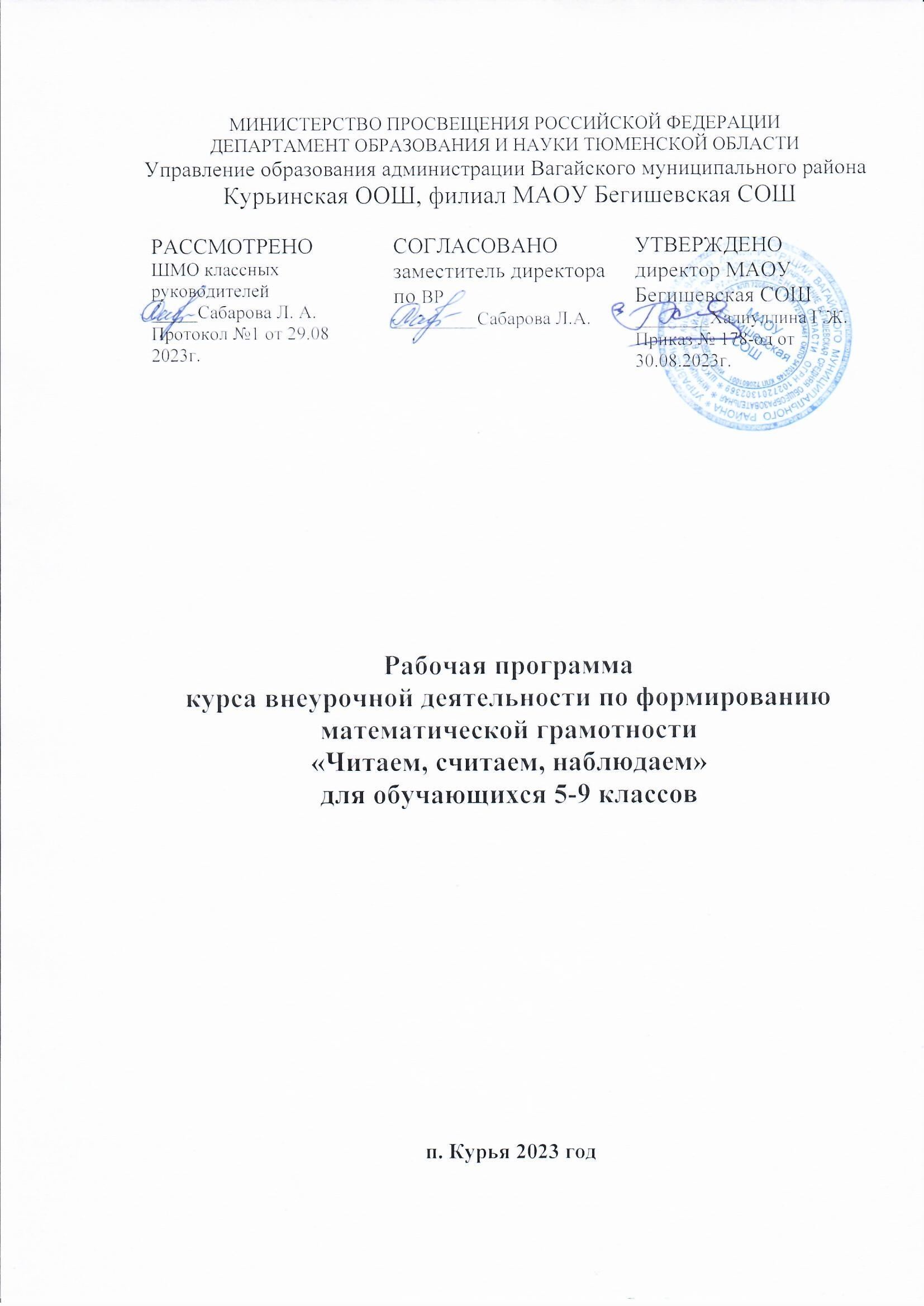 Пояснительная запискаПонятие функциональной грамотности сравнительно молодо: появилось в конце 60-х годов прошлого века в документах ЮНЕСКО и позднее вошло в обиход исследователей. Примерно до середины 70-х годов концепция и стратегия исследования связывалась с профессиональной деятельностью людей: компенсацией недостающих знаний и умений в этой сфере.В дальнейшем этот подход был признан односторонним. Функциональная грамотность стала рассматриваться в более широком смысле: включать компьютерную грамотность, политическую, экономическую грамотность и т.д.В таком контексте функциональная грамотность выступает как способ социальной ориентации личности, интегрирующей связь образования (в первую очередь общего) с многоплановой человеческой деятельностью.Мониторинговым исследованием качества общего образования, призванным ответить на вопрос: «Обладают ли учащиеся 15-летнего возраста, получившие обязательное общее образование, знаниями и умениями, необходимыми им для полноценного функционирования в современном обществе, т.е. для решения широкого диапазона задач в различных сферах человеческой деятельности, общения и социальных отношений?»1, - является PISA (Programme for International Student Assessment). И функциональная грамотность понимается PISA как знания и умения, необходимые для полноценного функционирования человека в современном обществе. PISA в своих мониторингах оценивает 4 вида грамотности: читательскую, математическую, естественнонаучную и финансовую.Проблема развития функциональной грамотности обучающихся в России актуализировалась в 2018 году благодаря Указу Президента РФ от	7 мая 2018 г. № 204 «О национальных целях и стратегических задачах развития Российской Федерации на период до 2024 года». Согласно Указу, «в 2024 году необходимо <…> обеспечить глобальную конкурентоспособность российскогообразования, вхождение Российской Федерации в число 10 ведущих стран мира по качеству общего образования»2.Поскольку функциональная грамотность понимается как совокупность знаний и умений, обеспечивающих полноценное функционирование человека в современном обществе, ее развитие у школьников необходимо не только для повышения результатов мониторинга PISA, как факта доказательства выполнения Правительством РФ поставленных перед ним Президентом задач, но и для развития российского общества в целом.Низкий уровень функциональной грамотности подрастающего поколения затрудняет их адаптацию и социализацию в социуме. Современному российскому обществу нужны эффективные граждане, способные максимально реализовать свои потенциальные возможности в трудовой и профессиональной деятельности, и тем самым принести пользу обществу, способствовать развитию страны. Этим объясняется актуальность проблемы развития функциональной грамотности у школьников на уровне общества.Результаты  лонгитюдных  исследований,  проведенных  на  выборках 2000 и 2003 гг. странами-участницами мониторингов PISA показали, что результаты оценки функциональной грамотности 15-летних учащихся являются надежным индикатором дальнейшей образовательной траектории молодых людей и их благосостояния3. Любой школьник хочет быть социально успешным, его родители также надеются на высокий уровень благополучия своего ребенка во взрослой жизни. Поэтому актуальность развития функциональной грамотности обоснована еще и тем, что субъекты образовательного процесса заинтересованы в высоких академических и социальных достижениях обучающихся, чему способствует их функциональная грамотность.ЦелеполаганиеОсновной целью программы является развитие функциональной грамотности учащихся 5-9 классов как индикатора качества и эффективности образования, равенства доступа к образованию.Программа нацелена на развитие:способности человека формулировать, применять и интерпретировать математику в разнообразных контекстах. Эта способность включает математические рассуждения, использование математических понятий, процедур, фактов и инструментов, чтобы описать, объяснить и предсказать явления. Она помогает людям понять роль математики в мире, высказывать хорошо обоснованные суждения и принимать решения, которые необходимы конструктивному, активному и размышляющему гражданину (математическая грамотность);способности человека понимать, использовать, оценивать тексты, размышлять о них и заниматься чтением для того, чтобы достигать своих целей, расширять свои знания и возможности, участвовать в социальной жизни (читательская грамотность); способности человека осваивать и использовать естественнонаучные знаниядля распознания и постановки вопросов, для освоения новых знаний, для объяснения естественнонаучных явлений и формулирования основанных на научных доказательствах выводов в связи с естественнонаучной проблематикой; понимать основные особенности естествознания как формы человеческого познания; демонстрировать осведомленность в том, что естественные науки и технология оказывают влияние на материальную, интеллектуальную и культурную сферы общества; проявлять активную гражданскую позицию при рассмотрении проблем, связанных с естествознанием (естественнонаучная грамотность)4;способности человека принимать эффективные решения в разнообразных финансовых ситуациях, способствующих улучшению финансового благополучия личности и общества, а также возможности участия в экономической жизни.Планируемые результаты5 Метапредметные и предметныеЛичностные результатыХарактеристика образовательного процессаПрограмма рассчитана на 5 лет обучения (с 5 по 9 классы), реализуется из части учебного плана, формируемого участниками образовательных отношений и/или внеурочной деятельности и включает 4 модуля (читательская, естественнонаучная, математическая и финансовая грамотность).Разработанный учебно-тематический план программы описывает содержание модуля из расчета одного/двух часов в неделю в каждом класс-комплекте. Тем не менее, каждое образовательное учреждение индивидуально проектирует учебный план по каждой параллели и по каждому модулю.Таким образом, общее количество часов: минимальное – 170 часов максимальное – 340 часов.Количество часов на один год обучения в одном класс-комплекте – от 34 до 68, т.е по 1-2 часа в неделю:8-16 часов на модули «читательская грамотность», «математическая грамотность», «финансовая грамотность»;8-18 часов для модуля естественнонаучной грамотности;2 часа на проведение аттестации, завершающих освоение программы по соответствующему году обучения.Разработчики	программы	рекомендуют	в	каждой	параллели	начинать реализацию с модуля по формированию читательской грамотности.четверть – модуль «читательская грамотность».Другие модули могут по потребностям и возможности организации идти в любом порядке, например:четверть – модуль «математическая грамотность»,четверть – модуль «естественнонаучная грамотность»,четверть – модуль «финансовая грамотность».Программа предполагает поэтапное развитие различных умений, составляющих основу функциональной грамотности.В 5 классе обучающиеся учатся находить и извлекать информацию различного предметного содержания из текстов, схем, рисунков, таблиц, диаграмм, представленных как на бумажных, так и электронных носителях. Используются тексты различные по оформлению, стилистике, форме. Информация представлена в различном контексте (семья, дом, друзья, природа, учеба, работа и производство, общество и др.).В 6 классе формируется умение применять знания о математических, естественнонаучных, финансовых и общественных явлениях для решения поставленных перед учеником практических задач.В 7 классе обучающиеся учатся анализировать и обобщать (интегрировать) информацию различного предметного содержания в разном контексте. Проблемы, которые ученику необходимо проанализировать и синтезировать в единую картину могут иметь как личный, местный, так и национальный и глобальный аспекты. Школьники должны овладеть универсальными способами анализа информации и ее интеграции в единое целое.В 8 классе школьники учатся оценивать и интерпретировать различные поставленные перед ними проблемы в рамках предметного содержания.В 9 классе формируется умение оценивать, интерпретировать, делать выводы и строить прогнозы относительно различных ситуаций, проблем и явлений формируется в отрыве от предметного содержания. Знания из различных предметных областей легко актуализируются школьником и используются для решения конкретных проблем.Основные виды деятельности обучающихся: самостоятельное чтение и обсуждение полученной информации с помощью вопросов (беседа, дискуссия, диспут); выполнение практических заданий; поиск и обсуждение материалов в сети Интернет; решение ситуационных и практико-ориентированных задач; проведение экспериментов и опытов.В целях развития познавательной активности обучающихся на занятиях можно использовать деловые и дидактические игры, разрабатывать и реализовывать мини-проекты, организовывать турниры и конкурсы.В соответствии с приказом Минобрнауки России от 31.12.2015 № 1577 рабочие программы курсов, в том числе внеурочной деятельности, разрабатываются на основе требований к результатам освоения основной образовательной программы основного общего образования с учетом основных программ, включенных в ее структуру. В связи с этим, разработчики считают целесообразным проведение текущей (выполнение заданий в ходе урока), рубежной (по окончании каждого модуля), промежуточной (по окончании года обучения) и итоговой аттестации по данному курсу в форматах, предусмотренным методологией и критериями оценки качества общего образования в общеобразовательных организациях на основе практики  международных  исследований  качества  подготовки  обучающихся.УЧЕБНО-ТЕМАТИЧЕСКОЕ ПЛАНИРОВАНИЕ УЧЕБНОГО КУРСАМодуль «Основы математической грамотности»классклассклассклассПроектирование достижения планируемых образовательных результатов учебного курса с 5 по 9 классыГрамотностьГрамотностьГрамотностьГрамотностьЧитательскаяМатематическаяЕстественно-научнаяФинансовая5 класснаходит инаходит инаходит и извлекаетнаходит иУровеньизвлекаетизвлекаетинформацию оизвлекаетузнавания иинформацию изматематическуюестественно-научныхфинансовуюпониманияразличныхинформацию вявлениях в различноминформацию втекстовразличномконтекстеразличномконтекстеконтексте6 классприменяетприменяетобъясняет и описываетприменяетУровеньизвлеченную изматематическиеестественно-научныефинансовыепониманиятекстазнания дляявления на основезнания дляиинформацию длярешения разногоимеющихся научныхрешенияприменениярешения разногорода проблемзнанийразного родарода проблемпроблем7 классанализирует иформулируетраспознает и исследуетанализируетУровеньинтегрируетматематическуюличные, местные,информацию ванализа иинформацию,проблему нанациональные,финансовомсинтезаполученную изоснове анализаглобальные естественно-контекстетекстаситуациинаучные проблемы вразличном контексте8 классоцениваетинтерпретирует иинтерпретирует иоцениваетУровеньформу иоцениваетоценивает личные,финансовыеоценкисодержаниематематическиеместные, национальные,проблемы в(рефлексии)текста в рамкахданные вглобальныеразличномв рамкахпредметногоконтексте личноестественнонаучныеконтекстепредметногосодержаниязначимойпроблемы в различномсодержанияситуацииконтексте в рамкахпредметного содержания9 классоцениваетинтерпретирует иинтерпретирует иоцениваетУровеньформу иоцениваетоценивает, делает выводыфинансовыеоценкисодержаниематематическиеи строит прогнозы опроблемы,(рефлексии)текста в рамкахрезультаты вличных, местных,делает выводы,в рамкахметапредметногоконтекстенациональных,строитметапред-содержаниянациональной илиглобальных естественно-прогнозы,метногоглобальнойнаучных проблемах впредлагает путисодержанияситуацииразличном контексте врешениярамках метапредметногосодержанияГрамотностьГрамотностьГрамотностьГрамотностьЧитательскаяМатематическаяЕстественно-научнаяФинансовая5-9 классыоцениваетобъясняетобъясняетоцениваетсодержаниегражданскуюгражданскуюфинансовыепрочитанного спозицию впозицию вдействия впозиции нормконкретныхконкретныхконкретныхморали иситуацияхситуацияхситуациях собщечеловеческихобщественнойобщественнойпозиции нормценностей;жизни на основежизни на основеморали иформулируетматематическихестественно-общечеловеческихсобственнуюзнаний с позициинаучных знаний сценностей, прав ипозицию понорм морали ипозиции нормобязанностейотношению кобщечеловеческая-морали игражданинапрочитанномуких ценностейобщечеловеческихценностейстраныТема занятияВсего часов, 1/2 часав неделюТеорияПрактикаПланируемый образовательный результатПланируемый образовательный результатПланируемый образовательный результатПрименение чисел и действий над ними. Счет идесятичная система счисления.0/20/10/1Находит и извлекает информацию из различных текстовНаходит и извлекает информацию из различных текстовСюжетные задачи, решаемые с конца.1/20/11/1Находит и извлекает информацию из различных текстовНаходит и извлекает информацию из различных текстовЗадачи на переливание (задача Пуассона) и взвешивание.1/20/01/2Находит и извлекает информацию из различных текстовНаходит и извлекает информацию из различных текстовЛогические задачи: задачи о «мудрецах», о лжецах и тех,кто всегда говорит правду1/20/11/1Находит и извлекает информацию из различных текстовНаходит и извлекает информацию из различных текстовПервые шаги в геометрии. Простейшие геометрические фигуры. Наглядная геометрия. Задачи на разрезание и перекраивание. Разбиение объекта на части и составлениемодели.1/30,5/10,5/2Находит и извлекает информацию из различных текстовНаходит и извлекает информацию из различных текстовРазмеры объектов окружающего мира (от элементарных частиц до Вселенной) длительность процессовокружающего мира.1/10/01/1Находит и извлекает информацию из различных текстовНаходит и извлекает информацию из различных текстовКомбинаторные задачи. Представление данных в видетаблиц, диаграмм, графиков.1/20,5/10,5/1Находит и извлекает информацию из различных текстовНаходит и извлекает информацию из различных текстовПроведение рубежной аттестации22ИтогоИтого8/161/57/11Тема занятияВсего часов, 1/2 часав неделюТеорияПрактикаПланируемый образовательный результатЧисла и единицы измерения: время, деньги, масса,температура, расстояние.0/10/00/1Вычисление величины, применение пропорций прямопропорциональных отношений для решения проблем.0/20/10/1Применяет информацию, извлечённую из текста, для решения разного рода проблемТекстовые задачи, решаемые арифметическим способом:части, проценты, пропорция, движение, работа.1/20/11/1Применяет информацию, извлечённую из текста, для решения разного рода проблемИнварианты: задачи на четность (чередование, разбиение на пары).0/10/00/1Применяет информацию, извлечённую из текста, для решения разного рода проблемЛогические задачи, решаемые с помощью таблиц.1/20/01/2Применяет информацию, извлечённую из текста, для решения разного рода проблемГрафы и их применение в решении задач.0/10/00/1Применяет информацию, извлечённую из текста, для решения разного рода проблемГеометрические задачи на построение и на изучениесвойств фигур: геометрические фигуры на клетчатой бумаге, конструирование.2/31/11/2Применяет информацию, извлечённую из текста, для решения разного рода проблемЭлементы логики, теории вероятности, комбинаторики:таблицы, диаграммы, вычисление вероятности.2/21/11/1Применяет информацию, извлечённую из текста, для решения разного рода проблемПроведение рубежной аттестации22Применяет информацию, извлечённую из текста, для решения разного рода проблемИтогоИтого8/162/46/12Тема занятияВсего часов, 1/2 часа в неделюТеорияПрактикаПланируемый образовательный результатРабота с информацией, представленной в форме таблиц,диаграмм столбчатой или круговой, схем.1/10/01/1Принимает решение на основе оценки и интерпретации информацииВычисление расстояний на местности в стандартных ситуациях и применение формул в повседневной жизни.1/10/01/1Принимает решение на основе оценки и интерпретации информацииКвадратные уравнения, аналитические инеаналитические методы решения.0/20/10/1Принимает решение на основе оценки и интерпретации информацииАлгебраические связи между элементами фигур:теорема Пифагора, соотношения между сторонами треугольника), относительное расположение, равенство.0/20/10/1Принимает решение на основе оценки и интерпретации информацииМатематическое описание зависимости междупеременными в различных процессах.1/20,5/10,5/1Принимает решение на основе оценки и интерпретации информацииИнтерпретация трёхмерных изображений, построениефигур.1/10/01/1Принимает решение на основе оценки и интерпретации информацииОпределение ошибки измерения, определение шансовнаступления того или иного события.1/20/11/1Принимает решение на основе оценки и интерпретации информацииРешение типичных математических задач, требующихпрохождения этапа моделирования.1/30/11/2Принимает решение на основе оценки и интерпретации информацииПроведение рубежной аттестации202Принимает решение на основе оценки и интерпретации информацииИтогоИтого8/160,5/57,5/11Тема занятияВсего часов,ТеорияПрактикаПланируемый1/2 часа в неделюобразовательный результатПредставление данных в виде таблиц. Простые исложные вопросы.0/10/00/1Оценивает информацию и принимает решение в условиях неопределённости и многозадачности.Представление данных в виде диаграмм. Простые исложные вопросы.0/10/00/1Оценивает информацию и принимает решение в условиях неопределённости и многозадачности.Построение мультипликативной модели с тремясоставляющими.1/20/11/1Оценивает информацию и принимает решение в условиях неопределённости и многозадачности.Задачи с лишними данными.1/20/11/1Оценивает информацию и принимает решение в условиях неопределённости и многозадачности.Решение типичных задач через систему линейныхуравнений.0/20/10/1Оценивает информацию и принимает решение в условиях неопределённости и многозадачности.Количественные рассуждения, связанные со смыслом числа, различными представлениями чисел, изяществом вычислений, вычислениями в уме, оценкой разумностирезультатов .1/20/11/1Оценивает информацию и принимает решение в условиях неопределённости и многозадачности.Решение стереометрических задач.1/20/11/1Оценивает информацию и принимает решение в условиях неопределённости и многозадачности.Вероятностные, статистические явления и зависимости.2/21/11/1Оценивает информацию и принимает решение в условиях неопределённости и многозадачности.Проведение рубежной аттестации202Оценивает информацию и принимает решение в условиях неопределённости и многозадачности.ИтогоИтого8/161/67/10УровниПОРТиповые задачиИнструменты и средства5 класс Уровень узнаванияи пониманияУчимвоспринимать и объяснять информациюНаходит и извлекает информацию из различных текстовОпределить вид текста, его источник. Обосновать своё мнение. Выделить основную мысль в текст, резюмировать его идею.Предложить или объяснить заголовок, название текста. Ответить на вопросы словами текста. Составить вопросы по тексту.Продолжить предложение словами из текста.Определить назначение текста, привести примеры жизненных ситуаций, в которых можно и нужно использовать информацию из текста.Тексты (учебный, художественный, научно- популярный, публицистический; повествовательный, описательный, объяснительный; медийный).По содержанию тексты должны быть математические, естественно-научные,финансовые. Объём: не более одной страницы.6 класс Уровень понимания и примененияУчим думать и рассуждатьПрименяет информацию, извлечённую	изтекста,	для решения разного рода проблемСформулировать проблему, описанную в тексте. Определить контекст.Выделить информацию, которая имеет принципиальное значение для решения проблемы.Отразить описанные в тексте факты и отношения между ними в граф-схеме (кластере, таблице)Из предложенных вариантов выбрать возможные пути и способы решения проблемы.Вставить пропущенную в тексте информацию из таблицы, граф-схемы, диаграммы.Привести примеры жизненных ситуаций, в которых могут быть применены установленные пути и способы решения проблемы.Построить алгоритм решения проблемы по данному условию.Задачи (проблемные, ситуационные, практико- ориентированные, открытого типа, контекстные).Проблемно-познавательныезадания.Графическая наглядность:граф-схемы, кластеры, таблицы, диаграммы, интеллект-карты.Изобразительная наглядность: иллюстрации, рисунки.Памятки с алгоритмами решения задач, проблем, заданий7 класс Уровень анализа исинтезаУчим анализировать и интерпретироватьАнализирует и интегрирует информацию для принятия решенияВыделить составные части в представленной информации (тексте, задаче, проблеме), установить между ними взаимосвязи.Сформулировать проблему на основе анализа представленной ситуации. Определить контекст проблемной ситуации.Определить область знаний, необходимую для решения данной проблемы.Тексты, задачи, ситуации Задачи (проблемные, ситуационные, практико-ориентированные, открытого типа, контекстные).Проблемно-познавательныезадания.проблемыПреобразовать информацию из одной знаковой системы в другую (текст в схему, таблицу, карту и наоборот).Составить аннотацию, рекламу, презентацию.Предложить варианты решения проблемы, обосновать их результативность с помощью конкретного предметного знания.Привести примеры жизненных ситуаций, в которых опыт решения данных проблем позволить быть успешным, результативным.Составить алгоритм решения проблем данного класса. Сделать аналитические выводы.Графическая наглядность:граф-схемы, кластеры, таблицы, диаграммы, интеллект-карты.Изобразительная наглядность: иллюстрации, рисунки.Памятки	с	алгоритмами решения8 класс Уровень оценки врамках предметного содержанияУчим оценивать и приниматьрешенияПринимает решение на основе оценки	иинтерпретации информацииОценить качество представленной информации для решения личных, местных, национальных, глобальных проблемы.Предложить пути и способы решения обозначенных проблем. Спрогнозировать	(предположить)	возможные	последствия предложенных действий.Оценить предложенные пути и способы решения проблем, выбрать и обосновать наиболее эффективные.Создать	дорожную	(модельную,	технологическую)	карту решения проблемы.Тексты, задачи, ситуации Карты: модельные, технологические, ментальные, дорожные9 класс Уровень оценки врамках метапредметного содержанияУчим действоватьОценивает информацию	и принимает решение	 вусловиях неопределённости и многозадачностиСформулировать проблему (проблемы) на основе анализа ситуации.Выделить	граничные	условия	неопределённости многозадачности указанной проблемы.Отобрать	(назвать)	необходимые	ресурсы	(знания)	для решения проблемы.Выбрать эффективные пути и способы решения проблемы. Обосновать	свой	выбор.	Доказать	результативность	и целесообразность выбранных способов деятельности.Типичные задачи (задания) метапредметного и практического характера. Нетипичные задачи (задания) метапредметного и практического характера.Комплексные контекстные задачи (PISA)